Title of Technology/ Invention	:     ……………………………………………………………………………………………………..   Principal Researcher     	:   1) …………………………………………………………….        Grade: ………………… 3)    Co-Researcher(s)		:   2) ……………………………………………………………         Grade: …………………					    3) ……………………………………………………………         Grade: …………………    4) ……………………………………………………………         Grade: …………………	(use attachment if more than 3 researchers)4)    Organisation			:    …………………………………………………………………….  Share: ……………….%  5)    Collaborator Names		:  a)……………………………………………………………         Position: ………………….					   b)……………………………………………………………         Position: ………………….   c)……………………………………………………………          Position: ………………….	(use attachment if more than 3 collaborators)                                                   WORK-FLOW6) Brief Description of Technology/Invention:7) I the undersigned, do hereby acknowledge that I have read through the document and found it satisfactory.Signature:  ........................................                                                                                            Date          :   ........................................                  Principal Officer8) HEAD OF UNIT (NAME):Recommended/Not Recommended*Comments : Signature :  ........................................ Date           :  .......................................     9) DIRECTOR OF DIVISIONApproved                                                                                                   Not ApprovedComments : Signature :  ........................................ Date           :  .......................................FOR SECRETARIAT USECompleted/Not Completed*Date Received  :        ………………………………….         Received by       :        …………………………………. Checklist: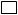 Invention Disclosure Form(ID) and other relevant documents(if any)Letter from collaborator (sharing patent right) OR a copy of relevant agreement